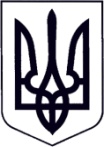 У К Р А Ї Н АЗАКАРПАТСЬКА ОБЛАСТЬМУКАЧІВСЬКА МІСЬКА РАДАВИКОНАВЧИЙ КОМІТЕТР І Ш Е Н Н Я04.11.2019		                             Мукачево                                                  № 306Про оприлюднення проекту рішення виконавчого комітету Мукачівської міської ради «Про затвердження Порядку проведення конкурсу з перевезення пасажирів на автобусних маршрутах загального користування в межах Мукачівської міської об’єднаної територіальної громади»З метою одержання зауважень і пропозицій від фізичних та юридичних осіб, їх об’єднань до проекту регуляторного акта, відповідно до ст. 9 Закону України «Про засади державної регуляторної політики у сфері господарської діяльності», керуючись пп. 10, пп. 12 п «а» ч.1 ст. 30, ст.52, ч.6 ст. 59 Закону України «Про місцеве самоврядування в Україні», виконавчий комітет Мукачівської міської ради вирішив:1.  Управлінню міського господарства виконавчого комітету Мукачівської міської ради оприлюднити на офіційному сайті Мукачівської міської ради (www.mukachevo-rada.gov.ua) проект рішення «Про затвердження Порядку проведення конкурсу з перевезення пасажирів на автобусних маршрутах загального користування в межах Мукачівської міської об’єднаної територіальної громади».2. Контроль за виконанням цього рішення покласти на начальника Управління міського господарства виконавчого комітету Мукачівської міської ради В. Гасинця.Міський голова									        А. БалогаУ К Р А Ї Н АЗАКАРПАТСЬКА ОБЛАСТЬМУКАЧІВСЬКА МІСЬКА РАДАВИКОНАВЧИЙ КОМІТЕТПРОЕКТ  Р І Ш Е Н Н Я_____________		                     Мукачево                                           № _____Про затвердження Порядку проведення конкурсу з перевезення пасажирів на автобусних маршрутах загального користування в межах Мукачівської міської об’єднаної територіальної громадиЗ метою організації проведення конкурсів з обрання перевізників які будуть надавати послуги з перевезення пасажирів на автобусних маршрутах загального користування, забезпечення розвитку конкуренції, обмеження монополізму на ринку пасажирських транспортних послуг та належного забезпечення мешканців Мукачівської міської об’єднаної територіальної громади в транспортних послугах, відповідно до вимог ст.ст. 44-46 Закону України «Про автомобільний транспорт», Закону України «Про засади державної регуляторної політики у сфері господарської діяльності», постанов Кабінету Міністрів України від 03.12.2008 р. №1081 «Про затвердження Порядку проведення конкурсу з перевезення пасажирів на автобусному маршруті загального користування», від 08.11.2006р. №1567 «Про затвердження Порядку здійснення державного контролю на автомобільному транспорті», від 18.02.1998р. №176 «Про затвердження Правил надання послуг пасажирського автомобільного транспорту», керуючись пп. 10, пп. 12 п «а» ч.1 ст. 30, ст.52, ч.6 ст. 59 Закону України «Про місцеве самоврядування в Україні» виконавчий комітет Мукачівської міської ради вирішив:1. Затвердити Порядок проведення конкурсу з перевезення пасажирів на автобусних маршрутах загального користування в межах Мукачівської міської об’єднаної територіальної громади згідно Додатку 1.2. Вважати таким, що втратило чинність рішення виконавчого комітету Мукачівської міської ради від 22.09.2015р. №270 «Про затвердження Порядку конкурсу з перевезення пасажирів на автобусному маршруті загального користування в м. Мукачево», 3. Контроль за виконанням даного рішення покласти на начальника Управління міського господарства виконавчого комітету Мукачівської міської ради В. Гасинця.Міський голова									        А. БалогаДодатокдо рішення виконавчого комітетуМукачівської міської радивід ___________________ № _____Порядок проведення конкурсу з перевезення пасажирів на автобусних маршрутах загального користування в межах Мукачівської міської об’єднаної територіальної громади1. Основні положення1.1. Цей Порядок визначає процедуру підготовки та проведення конкурсу з перевезення пасажирів на автобусних маршрутах загального користування в межах Мукачівської міської об’єднаної територіальної громади (далі - конкурс), і є обов’язковим для виконання підприємствами (організаціями), залученими на договірних умовах для організації забезпечення проведення конкурсів (робочий орган), конкурсним комітетом та автомобільними перевізниками.1.2. Терміни, що вживаються у цьому Порядку, мають таке значення: 	конкурсна пропозиція - умови обслуговування пасажирів, що пропонуються перевізником-претендентом, які зазначені у поданих на конкурс документах;	конкурсний комітет - постійний або тимчасовий орган, утворений організатором для розгляду конкурсних пропозицій та прийняття рішення про визначення переможця конкурсу;	організатор – виконавчий комітет Мукачівської міської ради, який самостійно або із залученням робочого органу проводить конкурс;	перевізник-претендент - автомобільний перевізник, який в установленому порядку подав заяву та документи для участі в конкурсі;	робочий орган - підприємство (організація), що має фахівців у галузі автомобільного транспорту, матеріальні ресурси та технології, а також досвід роботи не менш як три роки з питань організації пасажирських перевезень, яке у разі потреби залучається організатором на конкурсних умовах за договором для організації проведення конкурсу;	умови конкурсу - встановлені організатором (обов'язкові та додаткові) умови перевезень пасажирів, які повинні виконувати автомобільні перевізники, визначені на відповідному об'єкті конкурсу.1.3. Організатором на автобусному маршруті загального користування в межах Мукачівської міської об’єднаної територіальної громади є виконавчий комітет Мукачівської міської ради.1.4. Метою визначення автомобільного перевізника на конкурсних засадах є:	реалізація основних напрямів розвитку галузі автомобільного транспорту;	створення безпечних умов для перевезення пасажирів автомобільним транспортом;	покращення якості та доступності пасажирських перевезень;	створення конкурентного середовища;	забезпечення оновлення рухомого складу;	підвищення рівня безпеки перевезень пасажирів;	забезпечення виконання соціально значущих перевезень.1.5. Об’єктом конкурсу може бути:	маршрут (кілька маршрутів) міського або приміського автобусного сполучення;	сукупність оборотних рейсів міського або приміського автобусного сполучення за умови, що кількість таких рейсів на об'єкті конкурсу становить не менш як 50 на день.1.6. Об’єкт конкурсу визначається організатором перевезень відповідно до встановленого порядку як самостійно, так і за зверненням підприємств, установ, організацій, громадських об’єднань, а також фізичних осіб - підприємців і громадян.1.7. Переможця чи переможців конкурсу визначає організатор перевезень на підставі рішення конкурсного комітету окремо щодо кожного об’єкта конкурсу. У разі коли щодо одного чи кількох об’єктів конкурсу встановлено, що рішення конкурсного комітету прийнято з порушенням законодавства, організатор перевезень приймає рішення про скасування такого рішення конкурсного комітету щодо цих об’єктів та виносить його для повторного розгляду на наступному засіданні конкурсного комітету. 1.8. Організатор перевезень затверджує умови конкурсу, в тому числі обов’язкові, відповідно до статті 44 Закону України «Про автомобільний транспорт». Крім обов’язкових організатор може затверджувати додаткові умови конкурсу (наявність у перевізника GPS-системи, встановленої на транспортних засобах, які пропонуються для роботи на автобусному маршруті, тощо). 	1.8.1. Організатор встановлює вимогу щодо забезпечення роботи на об’єкті конкурсу, транспортних засобів, пристосованих для перевезення осіб з інвалідністю та інших маломобільних груп населення, в кількості до 35 відсотків загальної кількості автобусів до 31 грудня 2019 р. та до 50 відсотків - з 1 січня 2020 року.	1.8.2. Транспортні засоби, пристосовані для перевезення осіб з інвалідністю та інших маломобільних груп населення, повинні бути пристосовані для користування інвалідами з вадами зору, слуху та з ураженнями опорно-рухового апарату, а також передбачати можливість встановлення зовнішніх звукових інформаторів номера і кінцевих зупинок маршруту, текстових та звукових систем у салоні для оголошення зупинок. Загальний перелік відповідних вимог встановлюється згідно з порядком визначення класу комфортності автобусів, сфери їх використання за видами сполучень та режимами руху, затвердженого Мінінфраструктури.1.9. Внесення змін постійного характеру до маршруту (продовження,  скорочення, зміна шляху проходження між зупинками), введення  або  вилучення  зупинок  та/або  зміна графіка руху може здійснюватися на міських і приміських маршрутах у разі зміни: 	1.9.1. графіка руху (часу  відправлення  з  кінцевих  або  проміжних зупинок), що не перевищує 20 хвилин; 	1.9.2. шляху проходження  (продовження або скорочення без зміни виду сполучення),  що не перевищує 25 відсотків  загальної  протяжності маршруту; 	1.9.3. шляху проходження (без зміни кінцевих зупинок та виду сполучення), якщо така зміна стосується не більш як 30 відсотків загальної протяжності маршруту;1.10. Внесення змін до маршруту та/або графіка руху, передбачених            пунктом 1.9. цього Порядку, здійснюється шляхом внесення змін до договору про  організацію перевезень за погодженням сторін.1.11. Внесення змін до маршруту та/або графіка руху, не передбачених       пунктом 1.9. цього Порядку, здійснюється за умови розірвання договору про організацію  перевезень за погодженням сторін шляхом  виключення  маршруту  та/або графіка  руху з відповідної мережі маршрутів та включення до неї нового маршруту.2. Утворення та основні засади діяльностіконкурсного комітету з визначення автомобільних перевізників2.1. Персональний склад конкурсного комітету затверджується організатором, який призначає голову, його заступника та секретаря.	2.1.1. Голова, або його заступник очолює роботу конкурсного комітету, пропонує порядок денний, проводять засідання конкурсного комітету. Якщо секретар конкурсного комітету відсутній на засіданні конкурсного комітету, то голова доручає тимчасово виконувати функції секретаря іншому члену конкурсного комітету.	2.1.2. Секретар конкурсного комітету призначається організатором з числа представників організатора або робочого органу і включається до складу конкурсного комітету без права голосу. Секретар конкурсного комітету здійснює підготовку матеріалів і подає їх на розгляд конкурсного комітету, забезпечує оперативне інформування членів конкурсного комітету стосовно організаційних питань його діяльності, оформляє протоколи засідання конкурсного комітету, виконує іншу організаційну роботу, а також забезпечує зберігання документів відповідно до вимог чинного законодавства України.2.2. До складу конкурсного комітету входять представники організатора, Укртрансбезпеки, Національної поліції, територіального органу з надання сервісних послуг МВС та громадських організацій. При цьому кількість представників громадських організацій, діяльність яких пов'язана з автомобільним транспортом, повинна становити не менш як 50 відсотків загальної кількості представників громадських організацій. Із складу конкурсного комітету 50 відсотків - представники організатора, решта - представники громадських організацій.2.3. До складу конкурсного комітету не можуть входити представники суб'єктів господарювання - автомобільних перевізників, які є перевізниками-претендентами або які провадять діяльність на ринку перевезень пасажирів, а також представляють інтереси окремих автомобільних перевізників.2.4. Чисельність складу конкурсного комітету визначається організатором за поданням наведених у пункті 2.2. цього Порядку органів та організацій.2.5. Організатор та робочий орган можуть для здійснення своїх повноважень залучати відповідних фахівців та експертів за їх згодою.2.6. Члени конкурсного комітету:	2.6.1. беруть участь в обговоренні, розгляді оцінки пропозицій за бальною системою та зіставленні конкурсних пропозицій перевізників-претендентів на автобусних маршрутах і забезпечують прийняття рішення щодо результатів конкурсу на таких маршрутах та подають організатору перевезень пропозицію щодо переможця конкурсу;	2.6.2. мають право на ознайомлення з усіма матеріалами, що стосуються перевізників-претендентів, а також на відображення своєї окремої думки у протоколі засідання комітету на підставі інформації, що підтверджена документально та врахування якої не порушуватиме процедуру проведення конкурсу;	2.6.3. зобов'язані дотримуватися норм законодавства, цього Порядку, об'єктивно та неупереджено розглядати конкурсні пропозиції перевізників-претендентів.3. Оголошення про проведення конкурсуна визначення автомобільного перевізника3.1. Організатор або робочий орган публікує в друкованих засобах масової інформації не пізніше ніж за 30 календарних днів до початку конкурсу оголошення про конкурс (крім друкованих оголошення може бути розміщено також в інших засобах масової інформації), яке повинне містити таку інформацію:	3.1.1. найменування організатора та робочого органу;	3.1.2. порядковий номер та основні характеристики кожного об'єкта конкурсу: номер маршруту, найменування кінцевих зупинок, кількість оборотних рейсів або кількість автобусів для забезпечення перевезень, режим руху та інтервал, клас автобусу, особливості періодичності виконання перевезень (сезонний, у певні дні тижня тощо);	3.1.3. умови конкурсу;	3.1.4. порядок одержання необхідної інформації про об'єкт конкурсу;	3.1.5. кінцевий строк прийняття документів для участі в конкурсі;	3.1.6. найменування організації, режим її роботи та адреса, за якою подаються документи для участі в конкурсі;	3.1.7. місце та дата одержання бланків документів для участі в конкурсі;	3.1.8. місце, дата та час початку проведення засідання конкурсного комітету;	3.1.9. розмір плати за участь у конкурсі;	3.1.10. телефон для довідок (електронна адреса або адреса веб-сайту) з питань проведення конкурсу.4. Подання документів для участі у конкурсі4.1. Для участі у конкурсі перевізник-претендент подає окремо щодо кожного об’єкта конкурсу заяву за формою згідно з додатком 1 до даного Порядку та наступні документи: 	4.1.1. виписку або витяг з Єдиного державного реєстру юридичних осіб та фізичних осіб - підприємців;	4.1.2. копію ліцензії на право надання послуг з перевезень
пасажирів (може подаватися в одному примірнику, якщо перевізник-претендент бере участь у кількох конкурсах, які проводяться на одному
засіданні);	4.1.3. відомості  за  підписом суб’єкта господарювання про автобуси, які будуть використовуватися на автобусному маршруті з зазначенням підстав для їх використання перевізником, зазначенням марки, моделі, пасажиромісткості (з відміткою "з місцем водія/без місця водія"), VIN-коду транспортного засобу, державного номерного знака, року випуску транспортного засобу;	4.1.4. документ, що підтверджує внесення плати за участь у конкурсі з зазначенням дати проведення конкурсу;	4.1.5. відомості про додаткові умови обслуговування маршруту;	4.1.6. перелік транспортних засобів, пристосованих для перевезення осіб з обмеженими фізичними можливостями, які пропонуються для роботи на автобусному маршруті, або письмова інформація про їх відсутність;	4.1.7. відомості про документи, що підтверджують право власності чи користування земельними ділянками, а також право власності чи користування приміщеннями для зберігання транспортних засобів, відомості про забезпечення проведення медичного огляду водіїв, їх стажування та інструктажі, а також огляд технічного стану автобусів.4.2. Документи, подані перевізником-претендентом для участі в конкурсі, пронумеровуються, прошнуровуються, підписуються автомобільним перевізником або уповноваженою особою автомобільного перевізника із зазначенням кількості сторінок цифрами і словами.4.3. Документи для участі в конкурсі подаються перевізником-претендентом у двох закритих конвертах (пакетах). Конверт (пакет) з позначкою "№ 1", який містить документи для участі в конкурсі, відкривається наступного дня після закінчення строку їх прийняття. Конверт (пакет) з позначкою "№ 2", який містить документи з інформацією про те, на який об'єкт конкурсу подає документи перевізник-претендент, відкривається під час засідання конкурсного комітету. У разі подання перевізником-претендентом документів для участі в кількох конкурсах, що проводяться на одному засіданні, ним робиться однакова відмітка на конвертах № 1 і 2, які стосуються одного і того ж конкурсу, що дасть змогу визначити приналежність їх одне одному.4.4. Кінцевий строк прийняття документів для участі в конкурсі визначається організатором і не може становити менш як 10 робочих днів до дати проведення конкурсу. 4.5. Документи, що безпосередньо стосуються конкурсу, які надійшли до організатора у зазначений в оголошенні про проведення конкурсу строк від підприємств, установ та організацій, які не є перевізниками-претендентами, подаються на розгляд конкурсного комітету.4.6. Документи, які надійшли до організатора після встановленого строку, не розглядаються.4.7. За роз'ясненнями щодо оформлення документів для участі в конкурсі перевізник-претендент має право звернутися до організатора або робочого органу, які зобов'язані надати їх в усній чи письмовій формі (за вибором перевізника-претендента) протягом трьох днів.4.8. Інформація про будь-яку зміну умов конкурсу повинна бути доведена до відома всіх перевізників-претендентів не менш як за 20 днів до дати проведення конкурсу шляхом опублікування у засобах масової інформації, в яких було розміщено оголошення про конкурс.4.9. Під час приймання документів організатор або робочий орган повинен створити умови для одержання перевізником-претендентом детальної інформації про характеристики об'єкта конкурсу.4.10. Подані на конкурс документи реєструються організатором або робочим органом у журналі обліку. Документи, подані несвоєчасно, не реєструються і повертаються автомобільному перевізникові з повідомленням про спосіб повернення коштів, внесених за участь в конкурсі.4.11. Достовірність інформації, викладеної у заяві та документах, визначених пунктом 4.1. цього Порядку, перевіряється організатором та/або робочим органом не пізніше ніж за два дні до дати проведення конкурсу.4.12. У разі продовження строку дії договору (дозволу) з перевезення пасажирів на автобусному маршруті загального користування автомобільний перевізник не пізніше ніж за 90 календарних днів до закінчення строку дії договору (дозволу) подає організатору перевезень заяву за формою згідно з додатком 2. 	4.12.1. У разі пропуску автомобільним перевізником зазначеного строку визначення автомобільного перевізника на автобусному маршруті загального користування здійснюється за результатами конкурсу.	4.12.2. Перевірку поданих документів на відповідність обов’язковим і додатковим (за наявності) умовам конкурсу та наявності усіх документів, передбачених цим Порядком, проводить організатор перевезень.		5. Проведення конкурсу та визначення переможця5.1. Під час проведення конкурсу конкурсний комітет розглядає пропозиції перевізників-претендентів на підставі інформації, поданої ними в конвертах        №1 і  №2.5.2. Під час проведення конкурсу представники організатора та органів державного контролю, які входять до складу конкурсного комітету, відповідно до їх компетенції надають інформацію про діяльність перевізника-претендента. Представники органів державного контролю несуть персональну відповідальність за достовірність поданої інформації відповідно до законодавства.5.3. У разі коли на один з об’єктів конкурсу з перевезення пасажирів на внутрішньообласних, внутрішньорайонних та міських автобусних маршрутах претендує два або більше перевізники-претенденти, конкурсний комітет визначає переможця з використанням бальної системи оцінки пропозицій перевізників-претендентів та подає пропозиції організатору перевезень. Сумарна кількість балів, одержаних кожним перевізником-претендентом є підставою для подання пропозицій організатору перевезень для визначення переможця конкурсу. Бали нараховуються відповідно до додатку 3 до Порядку.5.4. Під час проведення конкурсу запрошуються перевізники-претенденти, у присутності яких оголошуються конкурсні пропозиції. Перевізникам-претендентам надається право на обґрунтування запропонованих ними конкурсних пропозицій. Під час проведення конкурсу додаткові пропозиції від перевізників-претендентів не приймаються.5.5. У разі відсутності керівника перевізника-претендента на конкурсі, його інтереси може представляти особа, яка має довіреність, видану перевізником-претендентом. У разі відсутності на конкурсі представника перевізника-претендента, конкурсний комітет розглядає конкурсні пропозиції, викладені в поданих претендентом документах.5.6. Організатор перевезень визнає переможцем конкурсу з перевезення пасажирів того перевізника-претендента, який за результатами розгляду набрав найбільшу кількість балів відповідно до системи оцінки пропозицій перевізників-претендентів, підготовлених конкурсним комітетом.5.7. Рішення про результати конкурсу приймається конкурсним комітетом на закритому засіданні в присутності не менш як половини його складу, в тому числі голови конкурсного комітету або його заступника, простою більшістю голосів. У разі рівного розподілу голосів вирішальним є голос головуючого.5.8. Під час проведення засідання конкурсного комітету здійснюється його аудіозапис. Аудіоматеріали та протоколи засідань зберігаються в організатора протягом десяти років.5.9. Рішення про результати конкурсу оформляється протоколом, який підписується головуючим, секретарем та присутніми членами конкурсного комітету і подається організатору перевезень протягом п’яти робочих днів.5.10. Організатор перевезень протягом десяти робочих днів від дати надходження протоколу конкурсного комітету опрацьовує матеріали проведеного конкурсу з перевезення пасажирів та у разі відсутності зауважень до порядку проведення конкурсу приймає рішення окремо за кожним об’єктом щодо переможця чи переможців конкурсу.5.11. Протокол засідання конкурсного комітету повинен містити інформацію про:	5.11.1. дату, час та місце проведення засідання конкурсного комітету;	5.11.2. прізвища, імена та по батькові членів конкурсного комітету, які присутні на засіданні;	5.11.3. номери та назви об'єктів конкурсу;	5.11.4. найменування перевізників-претендентів;	5.11.5. результати поіменного голосування членів конкурсного комітету та/або результати, отримані за бальною системою оцінки пропозицій перевізників-претендентів за кожним критерієм оцінки;	5.11.6. рішення про результати конкурсу.5.12. Організатор не пізніше десяти робочих днів з дня опублікування свого рішення на офіційному веб-сайті укладає з переможцем конкурсу договір згідно з обов’язковими та додатковими (за наявності) умовами конкурсу та додатковими умовами обслуговування маршруту, наданими перевізником-претендентом.5.13. У разі письмової відмови перевізника-претендента, який став переможцем конкурсу з перевезення пасажирів на внутрішньообласних, внутрішньорайонних та міських автобусних маршрутах, від укладення з організатором перевезень договору такий договір укладається з перевізником-претендентом, який зайняв друге місце. У разі відсутності перевізника-претендента, який зайняв друге місце, рейс (маршрут) включається до об’єкта іншого конкурсу.5.14. У разі коли перевізник-претендент, який став переможцем конкурсу, письмово відмовився від виконання перевезень, організатор перевезень за відсутності на цьому об’єкті перевізника, який зайняв друге місце, приймає рішення щодо проведення нового конкурсу за цим об’єктом.5.15. У разі коли перевізник-претендент, який став переможцем конкурсу, не звернувся за отриманням дозволу (укладенням договору) і не відмовився від перевезень, організатор перевезень протягом 20 робочих днів з дня опублікування свого рішення надсилає такому перевізникові попередження. Якщо протягом десяти робочих днів з дати отримання такого попередження перевізник не звернувся за отриманням дозволу (укладенням договору) і не розпочав виконання перевезень, організатор перевезень приймає рішення щодо проведення нового конкурсу за цим об’єктом або надає право виконання перевезень перевізникові-претенденту, який зайняв друге місце (за наявності).5.16. Строк дії договору (дозволу) продовжується один раз за рішенням організатора перевезень за наявності заяви автомобільного перевізника - переможця попереднього конкурсу, яку він подає за формою згідно з         додатком 2, за наявності вмотивованих підстав вважати зазначеного автомобільного перевізника таким, що здійснював перевезення за цим маршрутом протягом попереднього періоду без порушення умов укладеного попереднього договору (дозволу).5.17. Договір (дозвіл) може бути достроково розірвано (анульовано) організатором перевезень з підстав визначених договором та чинним законодавством України.5.18. Організатор зобов’язаний:	5.18.1. Забезпечити за заявою автомобільного перевізника продовження строку дії договору (дозволу), але не більше одного разу у разі виникнення підстав, визначених п.5.16. цього Порядку;	5.18.2. Забезпечити дострокове розірвання договору (анулювання дозволу) з автомобільним перевізником - переможцем конкурсу у разі:	- наявності фактів порушення ним умов договору (дозволу). Розірвання договору (анулювання дозволу) відбувається після невиконання надісланого організатором попередження такому перевізникові про недопущення порушення умов договору (дозволу). У такому разі для роботи автобусному маршруті призначається автомобільний перевізник, який за результатами конкурсу визнаний таким, що зайняв друге місце, на строк до закінчення строку дії договору (дозволу), який було розірвано (анульовано), а в разі його відмови чи відсутності - призначається до проведення конкурсу інший автомобільний перевізник, транспортні засоби якого відповідають за параметрами, класом, категорією, комфортністю і пасажиромісткістю вимогам, передбаченим для відповідного виду перевезень, один раз на строк не більш як три місяці;	- підтвердження інформації про факт подання перевізником-претендентом недостовірних відомостей для участі у конкурсі з перевезення пасажирів;	5.18.3. Укласти договір з автомобільним перевізником, який за результатами проведення конкурсу визнаний таким, що зайняв друге місце, у разі:	- настання обставин, передбачених абзацами другим і третім підпункту 2 цього пункту на строк дії договору (дозволу), який було розірвано;	- відмови перевізника-претендента, який визнаний переможцем конкурсу, від укладення договору (одержання дозволу);	5.18.4 У разі зупинення судом рішення щодо результатів конкурсного комітету призначити на строк дії відповідної ухвали суду автомобільного перевізника для виконання перевезень, передбачених об’єктом конкурсу;	5.18.5	 У разі скасування судом рішення щодо результатів конкурсного комітету провести новий конкурс за об’єктом (об’єктами), за яким (якими) було прийнято таке рішення суду.5.19. Контроль за виконанням умов договору (дозволу) здійснює організатор та інші органи виконавчої влади згідно з компетенцією, за наявності відповідного звернення або доручення організатора.		6. Фінансування проведення конкурсу та розгляд спорів6.1. Фінансування проведення конкурсу здійснюється організатором, або робочим органом за рахунок коштів, внесених перевізниками-претендентами як плата за участь у конкурсі, а також за рахунок власних коштів.6.2. Розмір плати за участь у конкурсі встановлюється організатором на підставі кошторису витрат і не може перевищувати 300 неоподатковуваних мінімумів доходів громадян на дату подання заяви про участь у конкурсі.6.3. Кошторис може розроблятися окремо за видами об'єктів конкурсу з урахуванням таких характеристик:	- кількість рейсів (маршрутів) в одному об'єкті конкурсу;	- наявність в об'єкті конкурсу нових та/або діючих рейсів (маршрутів).6.4. Перевізник-претендент, який бере участь у кількох конкурсах, вносить плату за участь у кожному конкурсі окремо.6.5. Кошторис витрат, пов'язаних з підготовкою та проведенням конкурсу, затверджується організатором та включає витрати з:	- підготовки пропозицій щодо об'єктів та умов конкурсу;	- розміщення інформації про об'єкти та умови конкурсу в засобах масової інформації;	- організації приймання документів;	- перевірки достовірності одержаної від перевізника-претендента інформації;	- аналізу та оцінки відповідності пропозицій перевізника-претендента умовам конкурсу;	- підготовки інформаційних матеріалів для членів конкурсного комітету;	- доведення результатів конкурсу до відома перевізників-претендентів;	- подання перевізникам-претендентам інформації про участь у конкурсі;	- технічного забезпечення конкурсу, оренди або утримання приміщень для його проведення;	- виготовлення паспортів автобусних маршрутів.6.6. Плата за участь у конкурсі вноситься перевізником-претендентом на рахунок організатора або робочого органу у розмірі, встановленому організатором для відповідного об'єкта конкурсу.6.7. Кошти, сплачені за участь у конкурсі, повертаються повністю у разі, коли конкурс не відбувся або переможця не було визначено з вини організатора (робочого органу). Для повернення коштів перевізник-претендент подає заяву.6.8. Перевізникам-претендентам, які не стали переможцями конкурсу або не допущені до участі у конкурсі, плата за участь у конкурсі не повертається і використовується на покриття витрат, пов'язаних з підготовкою, проведенням конкурсу та підготовкою матеріалів.6.9. Скарги за результатами конкурсу можуть подаватися протягом 10 днів з дати його проведення та розглядатися організатором протягом 30 днів з дня надходження скарги від перевізника-претендента. Неврегульовані організатором спори розв'язуються в установленому порядку. Скарги, що надійшли з порушенням установленого строку, не розглядаються.6.10. Документи та зазначена в них інформація, що подані автомобільними перевізниками-претендентами для участі у конкурсі, повинні бути достовірними станом на дату подання таких документів на конкурс і на дату проведення самого конкурсу.Заступник міського голови,керуючий справами 						 		          О. ГалайДодаток 1до Порядку затвердженогорішенням виконавчого комітетуМукачівської міської радивід_____________ № ______ЗАЯВА 
на участь у конкурсі з перевезення пасажирів на
автобусному маршруті загального користування1. ______________________________________________________________________________(найменування перевізника-претендента, поштові, фінансові реквізити, код згідно з ЄДРПОУ,________________________________________________________________________________ідентифікаційний номер перевізника, дані щодо юридичного та фактичного місця розташування, ___________________________________________________________________________________номер та дата прийняття рішення щодо видачі ліцензії на здійснення перевезень)відповідно до Закону України “Про автомобільний транспорт”,
Порядку   проведення   конкурсу  з    перевезення    пасажирів     автомобільним транспортом     та    оголошення     виконавчого       комітету    Мукачівської   міської   ради, у(найменування організатора перевезень)________________________________________________________________________________(інформація про місце публікування оголошення)подаю передбачені зазначеними актами законодавства документи та претендую на отримання права здійснювати регулярні пасажирські перевезення на автобусному маршруті ________________________________________________________________________________(назва маршруту, номери рейсів)за об’єктом конкурсу _______________________, _____________________________________(номер об’єкта в оголошенні)       (пріоритетність за об’єктами (у разі потреби)2. Подаючи цю заяву та документи до неї, засвідчую, що:- подані мною документи є достовірними;- даю свою згоду на обробку моїх даних відповідно до Закону України “Про захист персональних даних”;- на дату подачі цієї заяви автомобільного перевізника-претендента не визнано банкрутом, щодо нього не порушено справу про банкрутство, не проводиться процедура санації, підприємство не перебуває в стадії ліквідації;- згоден брати участь у конкурсі та за результатами визнання мене переможцем укласти договір або отримати дозвіл на виконання перевезень.3. До заяви додаю:1) виписку або витяг з Єдиного державного реєстру юридичних осіб та фізичних осіб - підприємців;2) копію ліцензії на право надання послуг з перевезень пасажирів 3) відомості за про автобуси, які будуть використовуватися на автобусному маршруті з зазначенням підстав для їх використання перевізником, зазначенням марки, моделі, пасажиромісткості (з відміткою "з місцем водія/без місця водія"), VIN-коду транспортного засобу, державного номерного знаку, року випуску транспортного засобу;4) документ, що підтверджує внесення плати за участь у конкурсі з зазначенням дати проведення конкурсу;5) відомості про додаткові умови обслуговування маршруту;6) перелік транспортних засобів, пристосованих для перевезення осіб з обмеженими фізичними можливостями, які пропонуються для роботи на автобусному маршруті, або письмова інформація про їх відсутність;7) документи, що підтверджують право власності чи користування земельними ділянками, а також право власності чи користування приміщеннями для зберігання транспортних засобів, відомості про забезпечення проведення медичного огляду водіїв, їх стажування та інструктажі, а також огляд технічного стану автобусів.____ _________ 20___ рокуДодаток 2до Порядку затвердженогорішенням виконавчого комітетуМукачівської міської радивід_____________ № __________________________________________________________________________________________________________________________________________(найменування організатора перевезень)ЗАЯВА
про продовження строку дії договору (дозволу) з перевезення
пасажирів на автобусному маршруті загального користування1. ______________________________________________________________________________(найменування автомобільного перевізника, поштові, фінансові реквізити, код згідно з ЄДРПОУ,________________________________________________________________________________________________ідентифікаційний номер автомобільного перевізника, дані щодо юридичного та фактичного ________________________________________________________________________________________________місця розташування, номер та дата прийняття рішення щодо видачі ліцензії на здійснення перевезень)прошу продовжити строк дії договору (дозволу) ______________________________________________________________________________________________________________________(назва маршруту із зазначенням номерів рейсів)2. Подаючи цю заяву, засвідчую, що на день її подачі автомобільного перевізника не визнано банкрутом, щодо нього не порушено справу про банкрутство, не проводиться процедура санації, підприємство не перебуває в стадії ліквідації, а також даю свою згоду на укладення договору або отримання дозволу на виконання перевезень.3. До заяви додаю:1) відомості за про автобуси, які будуть використовуватися на автобусному маршруті з зазначенням підстав для їх використання перевізником, зазначенням марки, моделі, пасажиромісткості (з відміткою "з місцем водія/без місця водія"), VIN-коду транспортного засобу, державного номерного знака, року випуску транспортного засобу;2) відомості про додаткові умови обслуговування маршруту;3) перелік транспортних засобів, пристосованих для перевезення осіб з обмеженими фізичними можливостями, які пропонуються для роботи на автобусному маршруті, або письмова інформація про їх відсутність;4) документи, що підтверджують право власності чи користування земельними ділянками, а також право власності чи користування приміщеннями для зберігання транспортних засобів, відомості про забезпечення проведення медичного огляду водіїв, їх стажування та інструктажі, а також огляд технічного стану автобусів.____ _________ 20___ рокуДодаток 3до Порядку затвердженогорішенням виконавчого комітетуМукачівської міської радивід_____________ № ______ПЕРЕЛІК 
 показників нарахування балів за системою оцінки 
пропозицій автомобільних перевізників-претендентів (на участь у конкурсі з перевезення пасажирів на автобусних маршрутах загального користування в межах Мукачівської міської об’єднаної громадиЗаступник міського голови,керуючий справами 						 		      О. ГалайАналіз регуляторного впливу проекту рішення виконавчого комітету Мукачівської міської ради «Про затвердження Порядку проведення конкурсу з перевезення пасажирів на автобусних маршрутах загального користування в межах Мукачівської міської об’єднаної територіальної громади»Аналіз регуляторного впливу розроблено на виконання та з дотриманням вимог Закону України “Про засади державної регуляторної політики у сфері господарської діяльності” та з урахуванням Методики проведення аналізу впливу регуляторного акта, затвердженої постановою Кабінету Міністрів України від 11.03.2004р. № 308. “Про затвердження методик проведення аналізу впливу та відстеження результативності регуляторного акта”.Назва регуляторного акта: проект рішення виконавчого комітету Мукачівської міської ради від _____ 2019 року №___ «Про затвердження Порядку проведення конкурсу з перевезення пасажирів на автобусних маршрутах загального користування в межах Мукачівської міської об’єднаної територіальної громади»;Регуляторний орган: виконавчий комітет Мукачівської міської ради;Розробники документа: Управління міського господарства виконавчого комітету Мукачівської міської ради; Відповідальна особа: Гасинець Вячеслав ОмеляновичКонтактний телефон: 2-30-48І. Визначення проблеми, яку передбачається розв’язати шляхом регулювання:Проблема, яку пропонується розв’язати шляхом прийняття запропонованого регуляторного акта є забезпечення організації проведення конкурсів з обрання перевізників для перевезення пасажирів на автобусних маршрутах загального користування в межах Мукачівської міської об’єднаної територіальної громади (далі – Мукачівської ОТГ) на конкурсній основі, що передбачено Законом України «Про автомобільний транспорт» та Постанов Кабінету Міністрів України від 03.12.2008р. №1081 «Про затвердження Порядку проведення конкурсу на перевезення пасажирів на автобусному маршруті загального користування» із змінами та доповненнями, від 18.02.1997р №176 «Про внесення змін до Правил надання послуг, пасажирського автомобільного транспорту».Основні групи, на які проблема справляє вплив:Обґрунтування неможливості вирішення проблеми за допомогою ринкових механізмів:застосування ринкових механізмів для вирішення вказаної проблеми не є можливим, оскільки здійснення вищезазначених заходів є засобом державного регулювання та відповідно до Закону України «Про автомобільний транспорт», Постанови Кабінету Міністрів України від 03.12.2008р. №1081 «Про затвердження Порядку проведення конкурсу на перевезення пасажирів на автобусному маршруті загального користування» є компетенцією виконавчих органів місцевого самоврядування.Обґрунтування неможливості вирішення проблеми за допомогою діючих регуляторних актів:	Зазначена проблема не може бути вирішена за допомогою діючих регуляторних актів, оскільки діючі регуляторні акти спрямовані на встановлення порядку обрання перевізників виключно на території міста Мукачево, а в зв’язку з утворенням Мукачівської міської об’єднаної територіальної громади, необхідно прийняти відповідний порядок обрання перевізників для перевезення пасажирів на автобусних маршрутах загального користування в межах Мукачівської міської об’єднаної територіальної громади.II. Цілі державного регулюванняЦілі державного регулювання, безпосередньо пов'язані з розв'язанням проблеми: Проект регуляторного акта спрямований на розв’язання проблеми, визначеної в попередньому розділі. 	Основними цілями регулювання є:- реалізація основних напрямів розвитку галузі автомобільного транспорту на території Мукачівської ОТГ;- створення безпечних умов для перевезення пасажирів автомобільним транспортом та покращення якості пасажирських перевезень;- забезпечення прозорості процедури обрання перевізників;- створення конкурентного середовища;- забезпечення стимулювання перевізників до оновлення рухомого складу;- забезпечення виконання соціально значущих перевезень.ІІІ. Визначення та оцінка способів досягнення визначених цілей1. Визначення альтернативних способів:2. Оцінка вибраних альтернативних способів досягнення цілей Оцінка впливу на сферу інтересів органів місцевого самоврядування Оцінка впливу на сферу інтересів громадянОцінка впливу на сферу інтересів суб’єктів господарювання Розрахункова кількість субєктів господарювання, на яких поширюється дія регуляторного акта, складає 11 осіб станом на листопад 2019р.**за даними Управління міського господарства виконавчого комітету Мукачівської міської радиПід час проведення аналізу регуляторного пливу в телефонному режимі проведено консультації з субєктами господарювання щодо витрат, які можуть бути спричинені дією цього регуляторного акта. Так було з'ясовано, що суб'єкти господарювання в середньому нестимуть певні витрати, пов'язані з дією регуляторного актаОцінка впливу регуляторного акта на конкуренцію в рамках проведення аналізу регуляторного впливуІV. Вибір найбільш оптимального альтернативного способу досягнення цілейТаким чином для реалізації обрано Альтернативу 2 - Прийняття даного регуляторного акта - рішення виконавчого комітету Мукачівської міської ради «Про затвердження Порядку проведення конкурсу з перевезення пасажирів на автобусних маршрутах загального користування в межах Мукачівської міської об’єднаної територіальної громади», який сприятиме розвитку галузі пасажирських перевезень, покращенню якості даного виду послуг населенню та забезпечить прозорий механізм обрання перевізників у конкурентному середовищі.V. Механізм, який пропонується застосувати для розв’язання проблемиЗапропоновані механізми регуляторного акта, за допомогою яких можна розв’язати проблему:В результаті визначення цілі, проведення аналізу поточної ситуації на ринку пасажирських перевезень в межах Мукачівської ОТГ, проведених консультацій, нарад та зустрічей, основним механізмом, який забезпечить розв’язання визначеної проблеми є прийняття зазначеного проекту рішення. Заходи, які мають здійснити органи влади для впровадження цього регуляторного акта:  	Розробка проекту рішення виконавчого комітету Мукачівської міської ради «Про затвердження Порядку проведення конкурсу з перевезення пасажирів на автобусних маршрутах загального користування в межах Мукачівської міської об’єднаної територіальної громади» та АРВ до нього. Проведення консультацій з суб'єктами господарювання.Оприлюднення проекту разом з АРВ та отримання пропозицій і зауважень.Прийняття рішення на засіданні виконавчого комітету Мукачівської міської ради.Оприлюднення рішення у встановленому законодавством порядку.Проведення заходів з відстеження результативності прийнятого рішення.За результатами проведених розрахунків очікуваних витрат та вигод суб’єктів господарювання, прогнозується, що прийняття зазначеного проекту рішення дозволить забезпечити баланс інтересів суб’єктів господарювання, громадян та органу місцевого самоврядування. А його застосування буде ефективним для вирішення проблеми, зазначеній в розділі І цього АРВ.VI. Оцінка виконання вимог регуляторного акта залежно від ресурсів, якими розпоряджаються органи виконавчої влади чи органи місцевого самоврядування, фізичні та юридичні особи, які повинні проваджувати або виконувати ці вимоги.	Розрахунок згідно з додатком 2 не здійснюється, оскільки кількість суб'єктів, на яких поширюється регулювання становить 11 суб'єктів мікропідприємництва, у зв'язку з чим здійснено розрахунок витрат на запровадження державного регулювання згідно з додатком 4 до Методики проведення аналізу впливу регуляторного акта.VII. Обґрунтування запропонованого строку дії регуляторного акта	Рішення виконавчого комітету Мукачівської міської ради є регуляторним нормативно-правовим актом, обов'язковим до виконання на всій території Мукачівської ОТГ. 	Строк дії цього регуляторного акта встановлюється на необмежений термін з можливістю внесення до нього змін та його відміни у разі зміни чинного законодавства або з інших причин.VIII.  Визначення показників результативності дії регуляторного актаОсновними показниками результативності регуляторного акта є:1. Розмір надходжень до місцевого бюджету пов'язаних з дією акта.2. Кількість субєктів господарювання на яких поширюється дія акта.3. Розмір коштів, що витрачається суб'єктами господарювання, пов'язаних з виконанням вимог акта.4. Рівень поінформованості суб'єктів господарювання з основними положеннями акта.5. Кількість скарг від споживачів послуг пасажирських перевезень.6. Кількість дорожньо-транспортних пригод за участю пасажирськихтранспортних засобів.IX. Визначення заходів, за допомогою яких здійснюватиметься відстеження результативності дії регуляторного актаВідстеження результативності регуляторного акта буде здійснюватися Управлінням міського господарства виконавчого комітету Мукачівської міської ради. Метод проведення відстеження результативності:Статистичний. У рамках статистичного методу відстеження буде проведено аналіз офіційної статистичної інформації, отриманої від Управління патрульної поліції в Закарпатській області, Управління міського господарсвта, Центру надання адміністративних послуг та інших підприємств/установ/ організацій.Базове відстеження результативності регуляторного акту буде проводитись після набрання чинності цим регуляторним актом, але не пізніше дня, з якого починається проведення повторного відстеження результативності цього акта.Повторне відстеження буде здійснюватися через рік після набрання чинності регуляторного акта.Періодичні відстеження планується здійснювати один раз в три роки, з дня виконання заходів повторного відстеження.Начальник УМГ 								    В. ГасинецьДодаток 1до аналізу регуляторного впливу регуляторного акта – проекту рішення виконавчого комітету Мукачівської міської ради «Про затвердження Порядку проведення конкурсу з перевезення пасажирів на автобусних маршрутах загального користування в межах Мукачівської міської об’єднаної територіальної громади»ТЕСТ малого підприємництва (М-Тест)1. Консультації з представниками мікро- та малого підприємництва щодо оцінки впливу регулюванняКонсультації щодо визначення впливу запропонованого регулювання на суб’єктів малого підприємництва та визначення детального переліку процедур, виконання яких необхідно для здійснення регулювання, проведено розробником у період з «01» жовтня 2019р. по «31» жовтня 2019 р.	2. Вимірювання впливу регулювання на суб’єктів малого підприємництва (мікро- та малі):кількість суб’єктів малого підприємництва, на яких поширюється регулювання: 11 одиниць, у тому числі малого підприємництва 0 (одиниць) та мікропідприємництва 11 (одиниць);питома вага суб’єктів малого підприємництва у загальній кількості суб’єктів господарювання, на яких проблема справляє вплив 100,0 (відсотків) (відповідно до таблиці “Оцінка впливу на сферу інтересів суб’єктів господарювання” аналізу впливу регуляторного акта).3. Розрахунок витрат суб’єктів малого підприємництва на виконання вимог регулюванняКількість суб’єктів господарювання малого підприємництва, на яких буде поширено регулювання наведено в таблиці Оцінка впливу на сферу інтересів суб’єктів господарювання до аналізу регуляторного впливу проекту рішення міської ради “Про встановлення ставок та пільг із сплати податку на нерухоме майно, відмінне від земельної ділянки, на території міста Мукачева на 2020 рік”.Для розрахунку витрат використовується  орієнтований мінімальний розмір заробітної плати (Лист Міністерства фінансів України від 03.08.2018 № 05110-14-21/20720,орієнтована мінімальна  заробітна плата 4407,0грн.) у погодинному розмірі 4407,0грн/160=27,54 грн /год. Витрати часу враховуються відповідно до пунктів 1,3,6,карти 11 міжгалузевих нормативів чисельності працівників бухгалтерського обліку (Наказ Міністерства праці і соціальної політики України від 26 вересня 2003року №269 «Міжгалузеві нормативи чисельності працівників бухгалтерського обліку».Бюджетні витрати на адміністрування регулювання суб’єктів малого підприємництваБюджетні витрати на адміністрування регулювання суб’єктів малого підприємництва не підлягають розрахунку, оскільки встановлені нормами Податкового кодексу України. Органи місцевого самоврядування наділені повноваженнями лише встановлювати ставки місцевих податків (зборів), не змінюючи порядок їх обчислення, сплати та інші адміністративні процедури.4. Розрахунок сумарних витрат суб’єктів малого підприємництва, що виникають на виконання вимог регулювання5. Розроблення коригуючих (пом’якшувальних) заходів для малого підприємництва щодо запропонованого регулювання.На основі аналізу статистичних даних що наданні Управлінням міського господарства виконавчого комітету Мукачівської міської ради та під час консультацій, проведених із суб’єктами підприємництва, визначено, що зазначені ставки податків є прийнятними для суб’єктів малого підприємництва і впровадження компенсаторних (пом’якшувальних ) процедур не потрібноНачальник УМГ 								    В. Гасинець____________________________
(найменування посади керівника автомобільного перевізника-претендента, фізичної особи - підприємця або уповноваженої особи)____________
(підпис)_____________________
(прізвище, ім’я, по батькові)____________________________
(найменування посади керівника автомобільного перевізника-претендента, фізичної особи - підприємця або уповноваженої особи)____________
(підпис)_____________________
(прізвище, ім’я, по батькові)Поряд-ковий номерПоказники, за якими оцінюються
автомобільні перевізники-претендентиКількість балів1.Робота перевізника-претендента на визначеному організатором перевезень об’єкті конкурсу протягом усього строку дії попереднього дозволу (договору) як переможця попереднього конкурсу +302.Наявність у перевізника-претендента у власності, співвласності (або таких, що використовуються ними на правах фінансового лізингу) автобусів для відповідного виду перевезень категорії Євро-3 (бали нараховуються окремо за кожен автобус, який пропонується до використання на об’єкті конкурсу, в межах загальної кількості, встановленої організатором перевезень, з урахуванням кількості резервних транспортних засобів)+13.Наявність у перевізника-претендента у власності, співвласності (або таких, що використовуються ними на правах фінансового лізингу) автобусів для відповідного виду перевезень категорії Євро-4 (бали нараховуються окремо за кожен автобус, який пропонується до використання на об’єкті конкурсу, в межах загальної кількості, встановленої організатором перевезень, з урахуванням кількості резервних транспортних засобів)+24.Наявність у перевізника-претендента у власності, співвласності (або таких, що використовуються ними на правах фінансового лізингу) автобусів для відповідного виду перевезень категорії Євро-5 (бали нараховуються окремо за кожен автобус, який пропонується до використання на об’єкті конкурсу, в межах загальної кількості, встановленої організатором перевезень, з урахуванням кількості резервних транспортних засобів)+35.Наявність у перевізника-претендента у власності, співвласності (або таких, що використовуються ними на правах фінансового лізингу) автобусів для відповідного виду перевезень категорії Євро-6 (бали нараховуються окремо за кожен автобус, який пропонується до використання на об’єкті конкурсу, в межах загальної кількості, встановленої організатором перевезень, з урахуванням кількості резервних транспортних засобів)+46.Наявність у перевізника-претендента у власності, співвласності (або таких, що використовуються ними на правах фінансового лізингу) електроавтобусів (бали нараховуються окремо за кожен автобус, який пропонується до використання на об’єкті конкурсу, в межах загальної кількості, встановленої організатором перевезень, з урахуванням кількості резервних транспортних засобів)+57.Наявність у перевізника-претендента у власності, співвласності (або таких, що використовуються ними на правах фінансового лізингу) низькопідлогових автобусів (бали нараховуються виключно у разі проведення конкурсу на міських та приміських маршрутах) окремо за кожен автобус, який пропонується до використання на об’єкті конкурсу, в межах загальної кількості, встановленої організатором перевезень, з урахуванням кількості резервних транспортних засобів)+38.Наявність у перевізника-претендента у власності, співвласності (або таких, що використовуються ними на правах фінансового лізингу) автобусів із спеціальним обладнанням для їх експлуатації на екологічно чистих видах палива (газодизелі) (бали нараховуються виключно у разі проведення конкурсу на міських маршрутах окремо за кожен автобус, який пропонується до використання на об’єкті конкурсу, в межах загальної кількості, встановленої організатором перевезень, з урахуванням кількості резервних транспортних засобів)+3 9.Наявність у перевізника-претендента у власності, співвласності (або таких, що використовуються ними на правах фінансового лізингу) автобусів, пристосованих для перевезення осіб з інвалідністю та інших маломобільних груп населення, заявлених для участі на об’єкті конкурсу (бали нараховуються у разі  проведення конкурсу на міжміських внутрішньообласних маршрутах окремо за кожен автобус, який пропонується до використання на об’єкті конкурсу, в межах загальної кількості, встановленої організатором перевезень, з урахуванням кількості резервних транспортних засобів)+410.Наявність матеріально-технічної бази, на якій забезпечується проведення медичного огляду водіїв, їх стажування та інструктажі, а також огляд технічного стану автобусів та їх зберігання у разі розміщення такої бази на відстані не більш як 20 кілометрів від місця формування рейсу) (бали нараховуються за інформацією Укртрансбезпеки відповідно до бази ліцензійного реєстру)+1511.Наявність дорожньо-транспортних пригод, скоєних з вини водія перевізника-претендента, у яких є загиблі, доведених у судовому порядку, які сталися протягом року до дати проведення конкурсу -10ГрупиТакНіГромадянитакДержаваНіСуб’єкти господарюваннятаку тому числі суб’єкти малого підприємництватакВид альтернативи Опис альтернативиАльтернатива 1: порядок прямого отримання дозволу та укладення договору на перевезення пасажирів без проведення процедури конкурсного відбору.В такому випадку має місце порушення вимог чинного законодавства України, а саме Закону України «Про автомобільний транспорт», Постанов Кабінету Міністрів України від 03.12.2008р. №1081 «Про затвердження Порядку проведення конкурсу на перевезення пасажирів на автобусному маршруті загального користування».Також це вплине на якість обслуговування пасажирів, оскільки за умови відсутності конкуренції, в перевізників буде відсутній стимул до оновлення рухомого складу, покращення його технічного та естетичного стану, що в свою чергу впливає на безпеку пасажирів.Альтернатива 2:Прийняття даного регуляторного актаВ такому випадку прийнятий Порядок проведення конкурсу з перевезення пасажирів на автобусних маршрутах загального користування в межах Мукачівської міської об’єднаної територіальної громади відповідатиме вимогам чинного законодавства України. Буде встановлено чіткий і прозорий механізм обрання перевізника, забезпечено конкурентне середовище на ринку пасажирських перевезень, яке стимулюватиме зростання якості наданих послуг.Вид альтернативиВигодиВитратиАльтернатива 1ВідсутніАльтернатива 2Забезпечення конкурентного середовища, прозорості проведення конкурсів, підвищення якості послуг з пасажирських перевезеньЧасові витрати на приведення рішень виконавчого комітету Мукачівської міської ради у відповідність до чинного законодавства України.Витрати коштів на повторне оголошення та проведення конкурсу з обрання перевізників.Вид альтернативиВигодиВитратиАльтернатива 1ВідсутніВідсутність конкурентного середовища, відтак низька якість послуг з пасажирських перевезень, зниження рівня безпеки пасажирів під час перевезень у зв’язку з відсутністю стимулу забезпечення перевізниками оновлення рухомого складуАльтернатива 2Забезпечення конкурентного середовища, прозорості проведення конкурсів, підвищення якості послуг з пасажирських перевезеньВідсутніПоказникВеликіСередніМаліМікроРазомКількість субєктів господарювання що підпадають під дію регулювання, одиниць---1111Питома вага групи у загальній кількості, %---100100Вид альтернативиВигодиВитратиАльтернатива 1ВідсутніВідсутність прозорості на ринку пасажирських перевезень. Надання переваг для окремих суб’єктів господарюванняАльтернатива 2Участь в прозорому конкурсі при чіткому визначенні умов обрання переможця, Необхідність по несення фінансових витрат на утримання в належному технічному та санітарному стані рухомого складу, оновлення рухомого складу для забезпечення конкурентоспроможності на ринку пасажирських перевезеньдля 11 суб'єктів господарювання 50000 грн.Категорія впливуВідповідь12А. Обмежує кількість або звужує коло постачальників.     Такий наслідок може настати, якщо регуляторна пропозиція:Ні1. Надає суб’єкту господарювання виключні права на поставку товарів чи послуг;Ні2. Запроваджує режим ліцензування, надання дозволу або вимогу погодження підприємницької діяльності з органами влади;Ні3. Обмежує здатність окремих категорій підприємців постачати товари чи надавати послуги (звужує коло учасників ринку);Ні4. Значно підвищує вартість входження в ринок або виходу з нього;Ні5. Створює географічний бар’єр для постачання товарів, виконання робіт, надання послуг або інвестицій.НіБ. Обмежує здатність постачальників конкурувати.     Такий наслідок може настати, якщо регуляторна пропозиція:Ні1. Обмежує здатність підприємців визначати ціни на товари та послуги;Ні2. Обмежує можливість постачальників рекламувати або здійснювати маркетинг товарів чи послуг;Ні3. Установлює стандарти якості, що надають необґрунтовану перевагу окремим постачальникам порівняно з іншими, або стандарти вищого рівня якості, ніж той, який обрали б окремі достатньо поінформовані споживачі;Ні4. Суттєво збільшує витрати окремих суб’єктів підприємництва порівняно з іншими (зокрема внаслідок дискримінаційного ставлення до діючих та нових учасників ринку).НіВ. Зменшує мотивацію постачальників до активної конкуренції.    Такий наслідок може настати, якщо регуляторна пропозиція:Ні1. Запроваджує режим саморегулювання або спільного регулювання;Ні2. Вимагає або заохочує публікувати інформацію про обсяги виробництва чи реалізацію, ціни та витрати підприємств;НіГ. Обмежує вибір та доступ споживачів до необхідної інформації.    Такий наслідок може настати, якщо регуляторна пропозиція:Ні1. Обмежує здатність споживачів вирішувати в кого купувати товар;Ні2. Знижує мобільність споживачів унаслідок підвищення прямих або непрямих витрат на заміну постачальника;Ні3. Суттєво обмежує чи змінює інформацію, необхідну для ухвалення раціонального рішення щодо придбання чи продажу товарів.НіРейтинг результативності (досягнення цілей під час вирішення проблеми)Бал результативності ( за чотирибальною системою оцінки)Коментарі щодо присвоєння відповідного балаАльтернатива 11- цілі прийняття регуляторного акта не можуть бути досягнуті (проблема продовжує існувати)Така альтернатива є не прийнятною, оскільки вона не відповідає вимогам чинного законодавства України, вплине на якість обслуговування пасажирів, оскільки за умови відсутності конкуренції, в перевізників буде відсутній стимул до оновлення рухомого складу, покращення його технічного та естетичного стану, що в свою чергу впливає на безпеку пасажирів.Альтернатива 23- цілі прийняття проекту регуляторного акта можуть бути досягнуті майже повною мірою (усі важливі аспекти проблеми існувати не будуть)Альтернатива є  доцільною. Прийняття рішення забезпечить створення конкурентного середовища, прозорості проведення конкурсів, підвищення якості послуг з пасажирських перевезень№ з/пВид консультації (публічні консультації прямі (круглі столи, наради, робочі зустрічі тощо), інтернет-консультації прямі (Інтернет - форуми, соціальні мережі тощо), запити (до підприємців, експертів, науковців тощо)Кількість учасників консультацій, осібОсновні результати консультацій (опис)1.Робочі наради та зустрічі6Обговорено та запропоновано прийняти Порядок проведення конкурсу з перевезення пасажирів на автобусних маршрутах загального користування в межах Мукачівської міської об’єднаної територіальної громади   2.Вид консультації:В телефонному та усному режимі, інтернет консультації34Отримано інформацію про основні положення порядку, рекомендації до розроблення проекту рішення№ з/пНайменування оцінкиУ перший рік (стартовий рік впровадження регулювання)Періодичні (за наступний рік)Періодичні (за наступний рік)Витрати за 
п’ять роківОцінка “прямих” витрат суб’єктів малого підприємництва на виконання регулюванняОцінка “прямих” витрат суб’єктів малого підприємництва на виконання регулюванняОцінка “прямих” витрат суб’єктів малого підприємництва на виконання регулюванняОцінка “прямих” витрат суб’єктів малого підприємництва на виконання регулюванняОцінка “прямих” витрат суб’єктів малого підприємництва на виконання регулюванняОцінка “прямих” витрат суб’єктів малого підприємництва на виконання регулювання1.Придбання необхідного обладнання (пристроїв, машин, механізмів)0,00,00,00,02.Процедури повірки та/або постановки на відповідний облік у визначеному органі державної влади чи місцевого самоврядування0,00,00,00,03.Процедури експлуатації обладнання (експлуатаційні витрати - витратні матеріали)0,00,00,00,04.Процедури обслуговування обладнання (технічне обслуговування)0,00,00,00,05.Податки та збори:Податок на нерухоме майно відмінне від земельної ділянки17 746,480,00,00,06.Разом, гривеньФормула:(сума рядків 1 + 2 + 3 + 4 + 5)17 746,48ХХ0,07.Кількість суб’єктів господарювання, що повинні виконати вимоги регулювання, одиниць1941941941948.Сумарно, гривеньФормула:відповідний стовпчик “разом” Х  кількість суб’єктів малого підприємництва, що повинні виконати вимоги регулювання (рядок 6 Х рядок 7)3 442 816,49ХХ0,0Оцінка вартості адміністративних процедур суб’єктів малого підприємництва щодо виконання регулювання та звітуванняОцінка вартості адміністративних процедур суб’єктів малого підприємництва щодо виконання регулювання та звітуванняОцінка вартості адміністративних процедур суб’єктів малого підприємництва щодо виконання регулювання та звітуванняОцінка вартості адміністративних процедур суб’єктів малого підприємництва щодо виконання регулювання та звітуванняОцінка вартості адміністративних процедур суб’єктів малого підприємництва щодо виконання регулювання та звітуванняОцінка вартості адміністративних процедур суб’єктів малого підприємництва щодо виконання регулювання та звітуванняРозрахункова чисельність суб’єктів малого підприємництва, на яких поширюється регулювання: 11 осіб (дані наведені в таблиці до аналізу регуляторного впливу проекту рішення міської ради «Про затвердження Порядку проведення конкурсу з перевезення пасажирів на автобусних маршрутах загального користування в межах Мукачівської міської об’єднаної територіальної громади») Розрахунок вартості 1 людино-години:Для розрахунку витрат використовується  орієнтований мінімальний розмір заробітної плати (Лист Міністерства фінансів України від 03.08.2018 № 05110-14-21/20720,орієнтована мінімальна  заробітна плата 4407,0) у погодинному розмірі 4407,0/160=27,54 грн./год Розрахункова чисельність суб’єктів малого підприємництва, на яких поширюється регулювання: 11 осіб (дані наведені в таблиці до аналізу регуляторного впливу проекту рішення міської ради «Про затвердження Порядку проведення конкурсу з перевезення пасажирів на автобусних маршрутах загального користування в межах Мукачівської міської об’єднаної територіальної громади») Розрахунок вартості 1 людино-години:Для розрахунку витрат використовується  орієнтований мінімальний розмір заробітної плати (Лист Міністерства фінансів України від 03.08.2018 № 05110-14-21/20720,орієнтована мінімальна  заробітна плата 4407,0) у погодинному розмірі 4407,0/160=27,54 грн./год Розрахункова чисельність суб’єктів малого підприємництва, на яких поширюється регулювання: 11 осіб (дані наведені в таблиці до аналізу регуляторного впливу проекту рішення міської ради «Про затвердження Порядку проведення конкурсу з перевезення пасажирів на автобусних маршрутах загального користування в межах Мукачівської міської об’єднаної територіальної громади») Розрахунок вартості 1 людино-години:Для розрахунку витрат використовується  орієнтований мінімальний розмір заробітної плати (Лист Міністерства фінансів України від 03.08.2018 № 05110-14-21/20720,орієнтована мінімальна  заробітна плата 4407,0) у погодинному розмірі 4407,0/160=27,54 грн./год Розрахункова чисельність суб’єктів малого підприємництва, на яких поширюється регулювання: 11 осіб (дані наведені в таблиці до аналізу регуляторного впливу проекту рішення міської ради «Про затвердження Порядку проведення конкурсу з перевезення пасажирів на автобусних маршрутах загального користування в межах Мукачівської міської об’єднаної територіальної громади») Розрахунок вартості 1 людино-години:Для розрахунку витрат використовується  орієнтований мінімальний розмір заробітної плати (Лист Міністерства фінансів України від 03.08.2018 № 05110-14-21/20720,орієнтована мінімальна  заробітна плата 4407,0) у погодинному розмірі 4407,0/160=27,54 грн./год Розрахункова чисельність суб’єктів малого підприємництва, на яких поширюється регулювання: 11 осіб (дані наведені в таблиці до аналізу регуляторного впливу проекту рішення міської ради «Про затвердження Порядку проведення конкурсу з перевезення пасажирів на автобусних маршрутах загального користування в межах Мукачівської міської об’єднаної територіальної громади») Розрахунок вартості 1 людино-години:Для розрахунку витрат використовується  орієнтований мінімальний розмір заробітної плати (Лист Міністерства фінансів України від 03.08.2018 № 05110-14-21/20720,орієнтована мінімальна  заробітна плата 4407,0) у погодинному розмірі 4407,0/160=27,54 грн./год Розрахункова чисельність суб’єктів малого підприємництва, на яких поширюється регулювання: 11 осіб (дані наведені в таблиці до аналізу регуляторного впливу проекту рішення міської ради «Про затвердження Порядку проведення конкурсу з перевезення пасажирів на автобусних маршрутах загального користування в межах Мукачівської міської об’єднаної територіальної громади») Розрахунок вартості 1 людино-години:Для розрахунку витрат використовується  орієнтований мінімальний розмір заробітної плати (Лист Міністерства фінансів України від 03.08.2018 № 05110-14-21/20720,орієнтована мінімальна  заробітна плата 4407,0) у погодинному розмірі 4407,0/160=27,54 грн./год 9.Процедури отримання первинної інформації про вимоги регулювання Формула: витрати часу на отримання інформації про регулювання отримання необхідних форм та заявок  Х вартість часу суб’єкта малого підприємництва (заробітна плата) Х оціночно кількість форм(0,1 годин Х 27,54 грн. Х 1 форм =2,75.) 2,75 грн.2,75 грн.0,00,010.Процедури організації виконання вимог регулювання Формула:  витрати часу на розроблення та впровадження внутрішніх для суб’єкта малого підприємництва процедур на впровадження вимог регулювання Х вартість часу суб’єкта малого підприємництва (заробітна плата) Х оціночна кількість внутрішніх процедур0,00,00,00,0 11.Процедури офіційного звітування (витрати часу з підготовки та подання декларації)Формула: витрати часу з підготовки та подання декларації  =                     0,2 год. Х 27,54 грн. = 5,51 грн.5,515,510,00,0 12.Процедури щодо забезпечення процесу перевірокФормула:витрати часу на забезпечення процесу перевірок контролюючих органів Х вартість часу суб’єкта малого підприємництва (заробітна плата)  Х  оціночну кількість перевірок за рік 0,00,00,00,013.Інші процедури (уточнити)0,00,0--14.Разом, гривень.Формула:(сума рядків 9 + 10 + 11 + 12 + 13)8,268,26Х0,015.Кількість суб’єктів малого підприємництва, що повинні виконати вимоги регулювання, одиниць1941940,00,016.Сумарно, гривень1 602,441 602,44Х0,0№ з/пПоказникПерший рік регулювання (стартовий)За п’ять років1.Оцінка “прямих” витрат суб’єктів малого підприємництва на виконання регулювання3 442 816,49 грн. (дані рядка 8 пункту 3 цього додатка)0,0 грн. (дані рядка 8 пункту 3 цього додатка)2.Оцінка вартості адміністративних процедур для суб’єктів малого підприємництва щодо виконання регулювання та звітування1 602,44 грн. (дані рядка 16 пункту 3 цього додатка)0,0 грн. (дані рядка 16 пункту 3 цього додатка)3.Сумарні витрати малого підприємництва на виконання запланованого  регулювання3 444 418,93 грн. (сума рядків 1 та 2 цієї таблиці)0,0 грн. (сума рядків 1 та 2 цієї таблиці)4.Бюджетні витрати  на адміністрування регулювання суб’єктів малого підприємництва0,0(«Бюджетні витрати  на адміністрування регулювання суб’єктів малого підприємництва» цього додатка)0,0грн.(«Бюджетні витрати  на адміністрування регулювання суб’єктів малого підприємництва» цього додатка5.Сумарні витрати на виконання запланованого регулювання3 444 418,93грн. (сума рядків 3 та 4 цієї таблиці)0,0 грн. (сума рядків 3 та 4 цієї таблиці)